SMLOUVA č.: 408/2022Smluvní strany:Předmět smlouvy a jeho cenaFaktura vystavená dodavatelem musí obsahovat kromě čísla smlouvy a lhůty splatnosti, také náležitosti daňového dokladu stanovené příslušnými právními předpisy také informaci o zápisu v obchodním rejstříku nebo jiné evidenci a bude odběrateli doručena v listinné podobě. Součástí faktury bude předávací protokol nebo dodací list dokládající realizaci předmětu smlouvy. V případě, že faktura nebude mít uvedené náležitosti, odběratel není povinen fakturovanou částku uhradit a nedostává se do prodlení. Lhůta splatnosti počíná běžet od doručení daňového dokladu obsahujícího veškeré náležitosti. Specifikace zboží anebo služeb na faktuře se musí shodovat se specifikací předmětu této smlouvy.Pokud v této smlouvě není stanoveno jinak, řídí se právní vztahy z ní vyplývající příslušnými ustanoveními občanského zákoníku.Tuto smlouvu lze měnit či doplňovat pouze po dohodě smluvních stran formou písemných a číslovaných dodatků.Tato smlouva nabývá platnosti a účinnosti dnem jejího uzavření. Odběratel tímto potvrzuje, že o uzavření této smlouvy bylo rozhodnuto vedením školy. Odběratel se zavazuje předmět smlouvy převzít a zaplatit za něj dohodnutou cenu na základě vystaveného daňového 
dokladu – faktury (dále i jako „faktura“)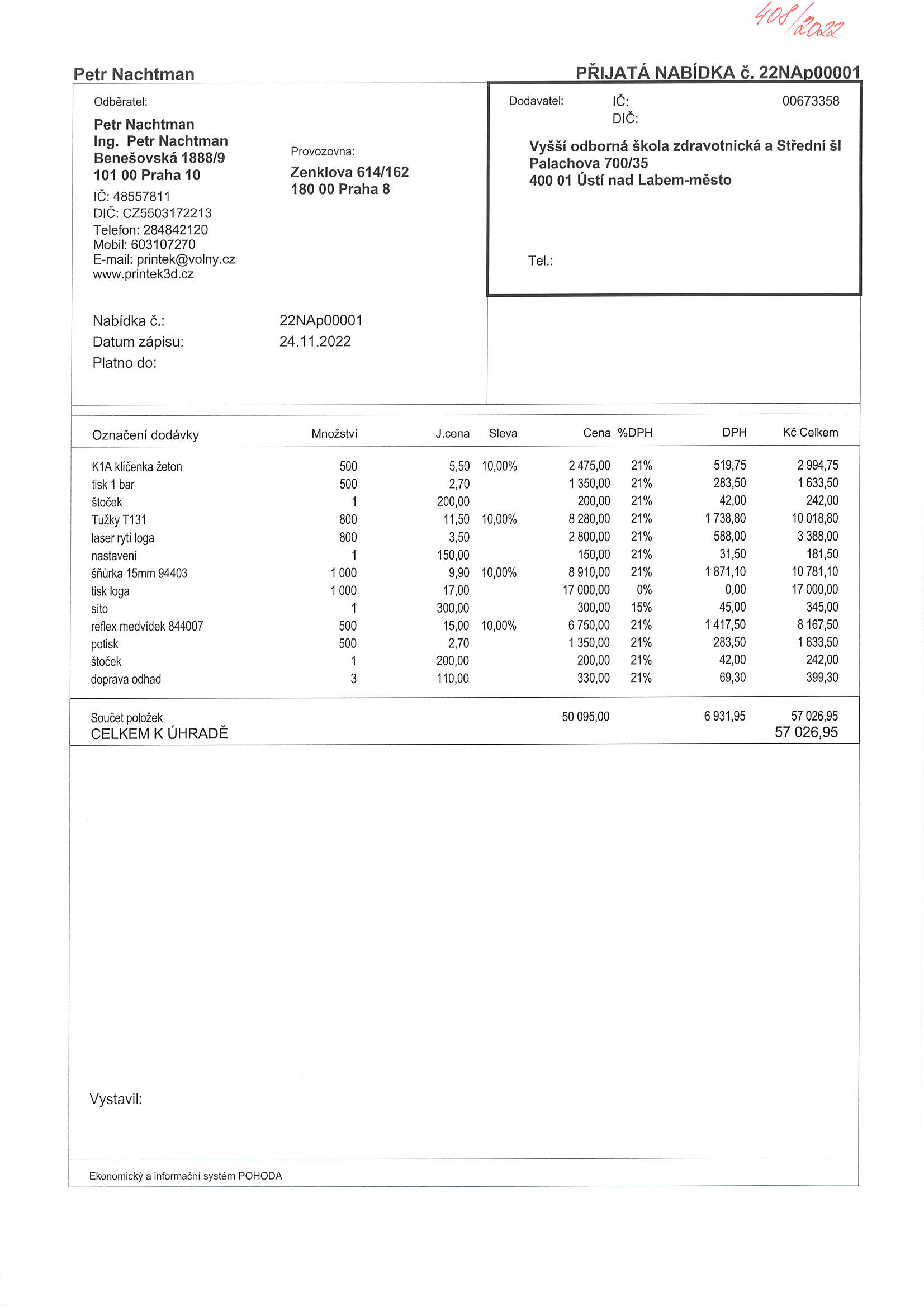 OdběratelOdběratelDodavatelDodavatelNázev: VOŠZ a SŠZ, p.o. Ústí nad LabemNázev: VOŠZ a SŠZ, p.o. Ústí nad LabemNázev: VOŠZ a SŠZ, p.o. Ústí nad LabemNázev:  Ing. Petr NachtmanSídlo: Palachova 35/700Sídlo: Palachova 35/700Sídlo: Palachova 35/700Sídlo: Benešovská 1888/9, 101 00 Praha 10400 01 Ústí nad Labem 400 01 Ústí nad Labem 400 01 Ústí nad Labem DIČ/IČ: CZ5503172213/48557811Česká republikaČeská republikaČeská republikaBankovní spojení: 837484/0300DIČ/IČ: CZ00673358DIČ/IČ: CZ00673358DIČ/IČ: CZ00673358Je plátce DPH Bankovní spojení: 34437411/0100Bankovní spojení: 34437411/0100Bankovní spojení: 34437411/0100Zástupce: Ing. Petr NachtmanPlátce DPH – nejsme plátciPlátce DPH – nejsme plátciPlátce DPH – nejsme plátcitel.: 603 107 270, 284 842 120Zástupce: PhDr. Miroslava Zoubkováe-mail: jana.podolkova@szsvzs.cztel.: 474 778 118Zástupce: PhDr. Miroslava Zoubkováe-mail: jana.podolkova@szsvzs.cztel.: 474 778 118Zástupce: PhDr. Miroslava Zoubkováe-mail: jana.podolkova@szsvzs.cztel.: 474 778 118e-mail: printek@volny.cz     Datum vyhotovení: 25. listopadu 2022     Datum vyhotovení: 25. listopadu 2022     Datum vyhotovení: 25. listopadu 2022     Datum vyhotovení: 25. listopadu 2022     Datum vyhotovení: 25. listopadu 2022     Termín dodání: listopad-prosinec 2022     Termín dodání: listopad-prosinec 2022     Termín dodání: listopad-prosinec 2022     Termín dodání: listopad-prosinec 2022     Termín dodání: listopad-prosinec 2022     Způsob platby: fakturou     Způsob platby: fakturou     Způsob platby: fakturou     Způsob platby: fakturou     Způsob platby: fakturou     Místo plnění:      Místo plnění:      Místo plnění:      Místo plnění:      Místo plnění:      Lhůta splatnosti: 14 dnů     Lhůta splatnosti: 14 dnů     Lhůta splatnosti: 14 dnů     Lhůta splatnosti: 14 dnů     Lhůta splatnosti: 14 dnů     Číslo VZ: VZMR do 250 tis. bez DPH – 408/2022     Číslo VZ: VZMR do 250 tis. bez DPH – 408/2022     Číslo VZ: VZMR do 250 tis. bez DPH – 408/2022     Číslo VZ: VZMR do 250 tis. bez DPH – 408/2022     Číslo VZ: VZMR do 250 tis. bez DPH – 408/2022PředmětPředmětMnožstvíMnožstvíMěrná jednotkaMěrná jednotkaJednotková cena (bez DPH)Cena celkem Propagační materiál Propagační materiál 57026,94Dle nabídky 22Nap00001Dle nabídky 22Nap00001Celkem bez DPHCelkem bez DPH47 129,70 Kč47 129,70 KčDPHDPH9 897,24 Kč9 897,24 KčCelkem včetně DPHCelkem včetně DPH57 026,94 Kč57 026,94 KčZaokr.Zaokr.57 027,00 Kč57 027,00 KčV                                           dne      V Ústí nad Labem   dne 25. listopadu 2022DodavatelIng. Petr NachtmanOdběratelVOŠZ a SŠZ, p.o. Ústí nad Labem